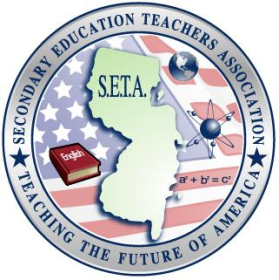 Secondary Education Teachers AssociationExecutive Board MeetingMonday, October 4, 2010Events for this SemesterPanels & Guest SpeakersAny information on Lena’s panel or a definite date?Career Services – resume/interview “workshop”T-Shirts Results of surveyMentoringCollaborating with other organizationsTaylor MaliWe need to decide if we really want to do thisIf so, we need to start working on details!committee? meet with co-sponsors Adopt-A-ClassroomTCHS!!Ideas from Nancy Lee (librarian)Set specific goals